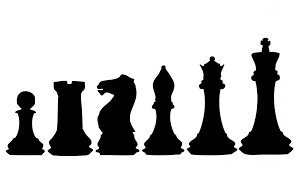 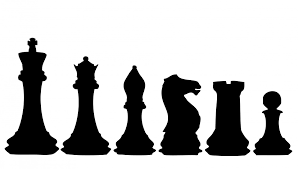 5. ROČNÍKŠACHOVÝ TURNAJ MLÁDEŽE O PŘEBORNÍKA KUNRATICDne 24.dubna (neděle) v 10:00 hodin, v prostorách sálu obecního úřadu v Kunraticích u Cvikova, se uskuteční turnaj pro děti a mládež, který je součástí GP LK 2015/16Hrací systém: dle pravidel FIDE, švýcarský systém na 8 kol (2x 15 min.+ 10 s.za tah)Podmínka účasti: registrovaní a neregistrovaní šachisté narození po roce 2000 včetněHrací materiál: každý šachový kroužek jednu kompletní šachovou soupravu včetně hodin na každého lichého hráče, pro hráče, kteří nejsou z kroužku či oddílu, materiál zajistíme.Přihlášky: emailem na katerina.vlckova@centrum.cz do 23.4.2015, tel:604383012Startovné: 20 KčPrezentace: 8:30-9:45, předpokládaný konec 14:30 hodinCeny: diplom a odměny v každé kategoriiRozhodčí: Michal MachObčerstvení zajištěno, turnaj bude započten na LOK-rapid, ostatní sdělí vedoucí soutěže Bohumír Vlček (tel:736161134, nebo tel:604383012)